PENGARUH KREATIVITAS DAN INOVASI TERHADAPKEUNGGULAN BERSAING (STUDI KASUS PADA PELAKU USAHA OLEH-OLEH KHASMEDAN  PASAR BENGKEL) PROPOSAL PENELITIAN 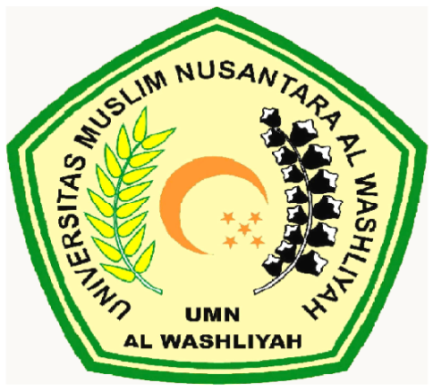 OLEH :LINDANPM: 143114039FAKULTAS EKONOMI UNIVERSITAS MUSLIM NUSANTARA AL WASHLIYAHMEDAN2018